Работает у нас музей-это замечательно!На экскурсию идем - это познавательно!Мастер-класс мы посещаем - это увлекательно!Развлечения любим - это привлекательно!Театральные занятия проходят  занимательно!Выставки рассматриваем внимательно!К спектаклям готовимся старательно!Хранительница музея – Забава(кукла би-ба-бо и музейный педагог)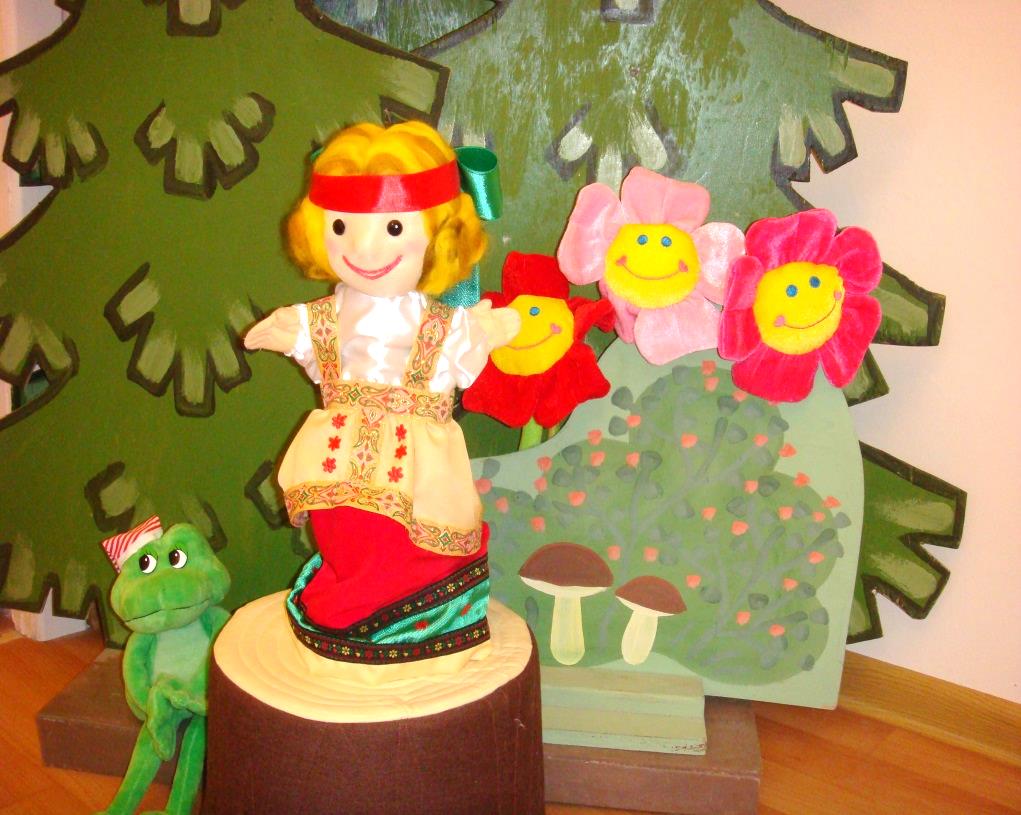 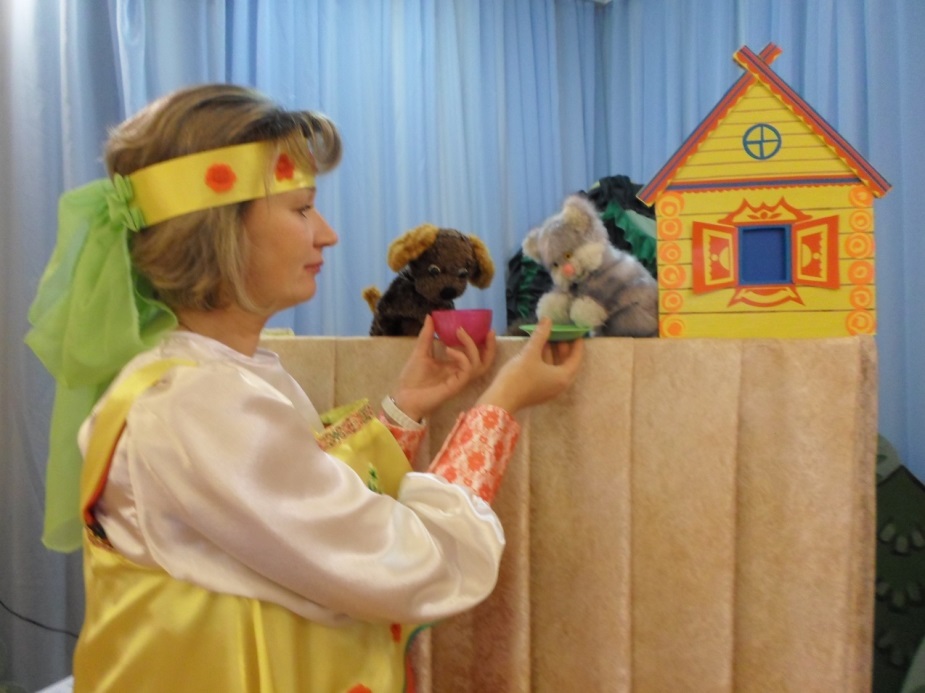 Выставочные комплексы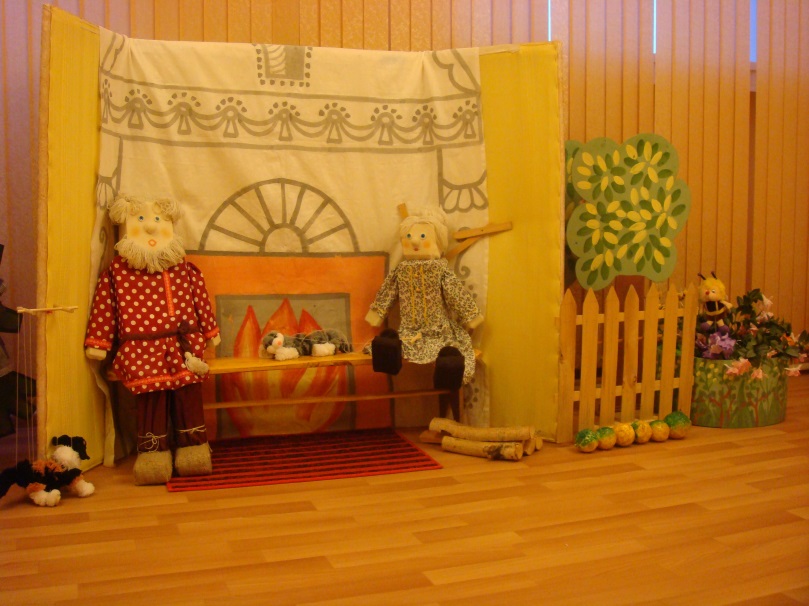 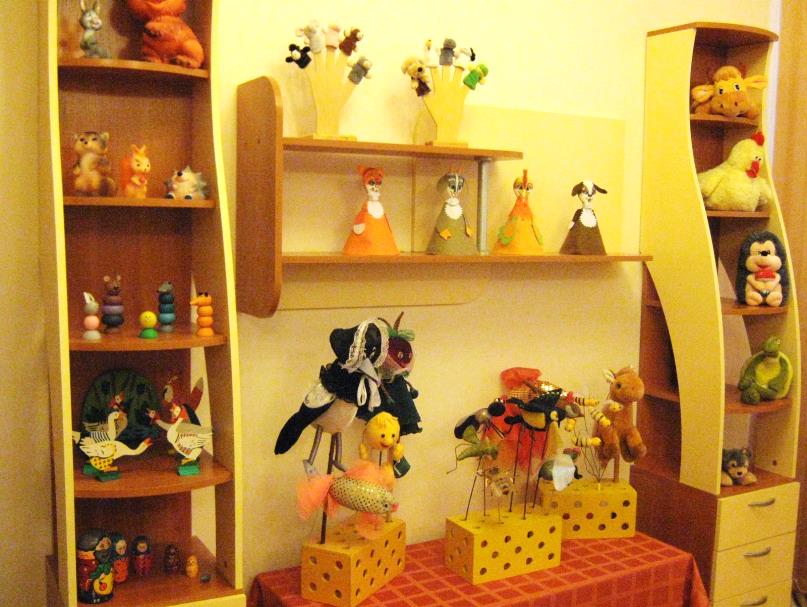 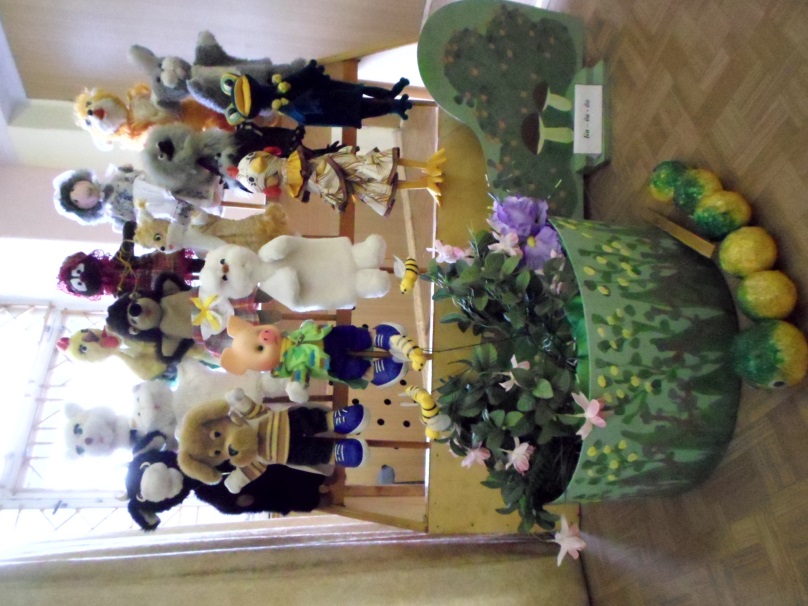 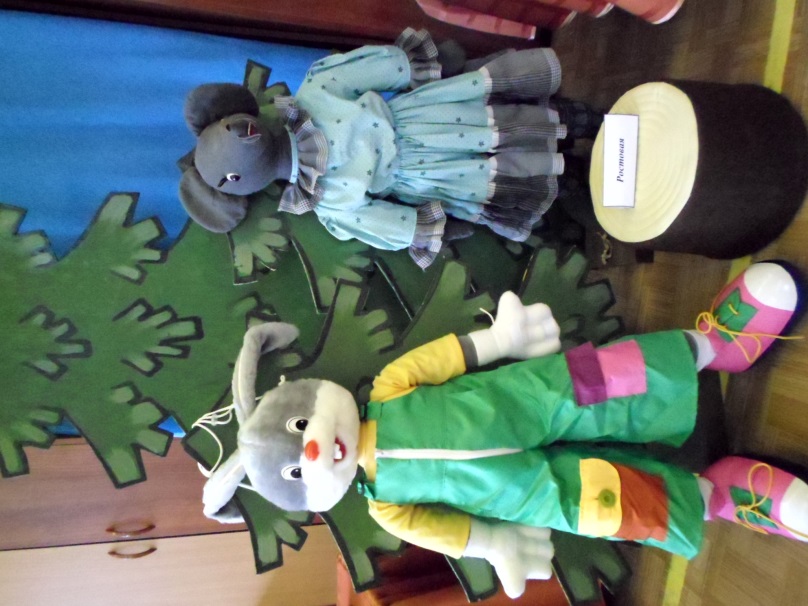 Информационные стенды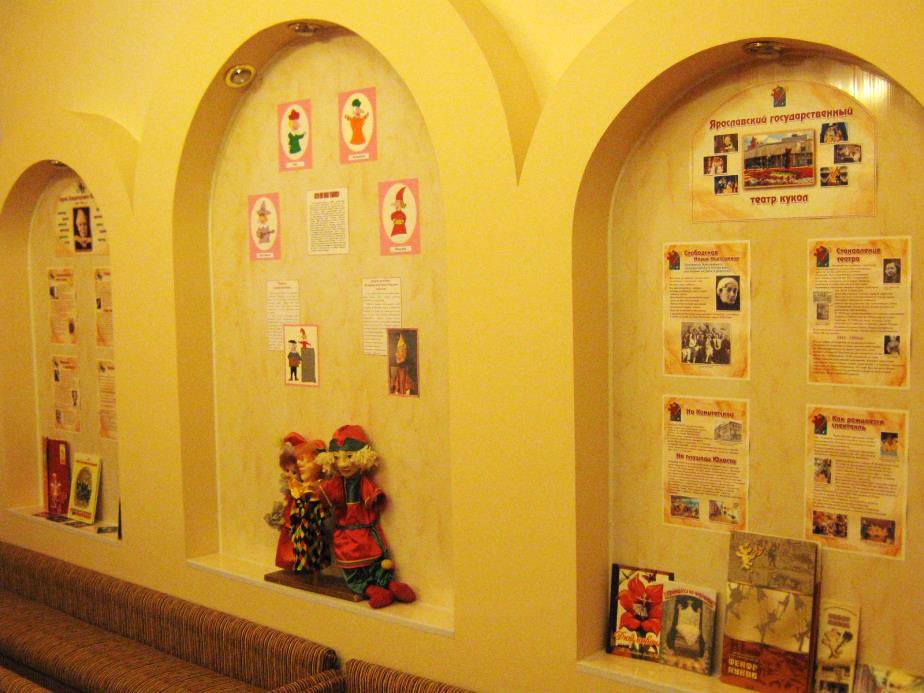 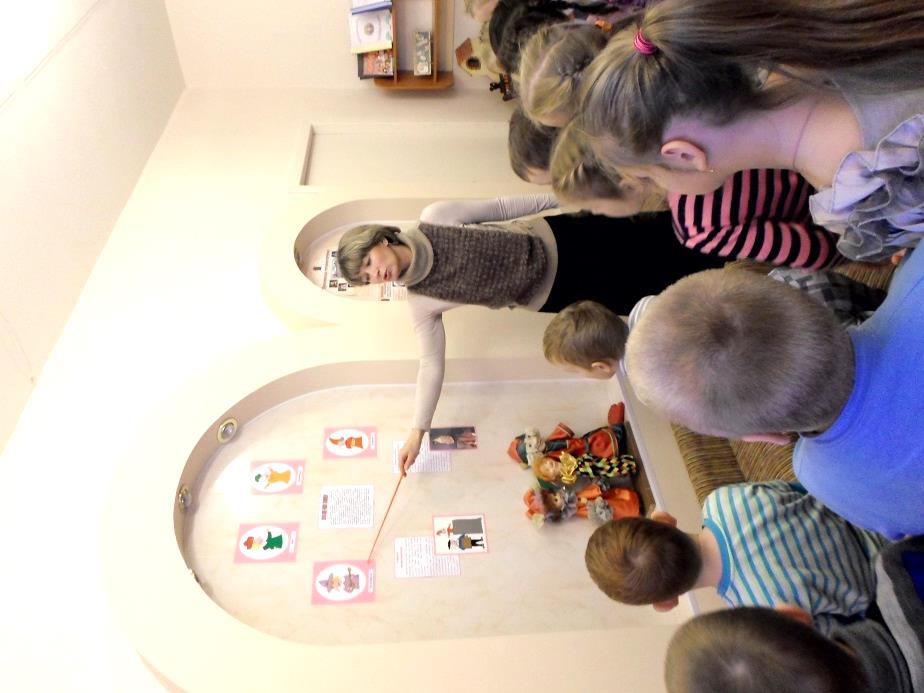 Экскурсия «Маленькие да удаленькие»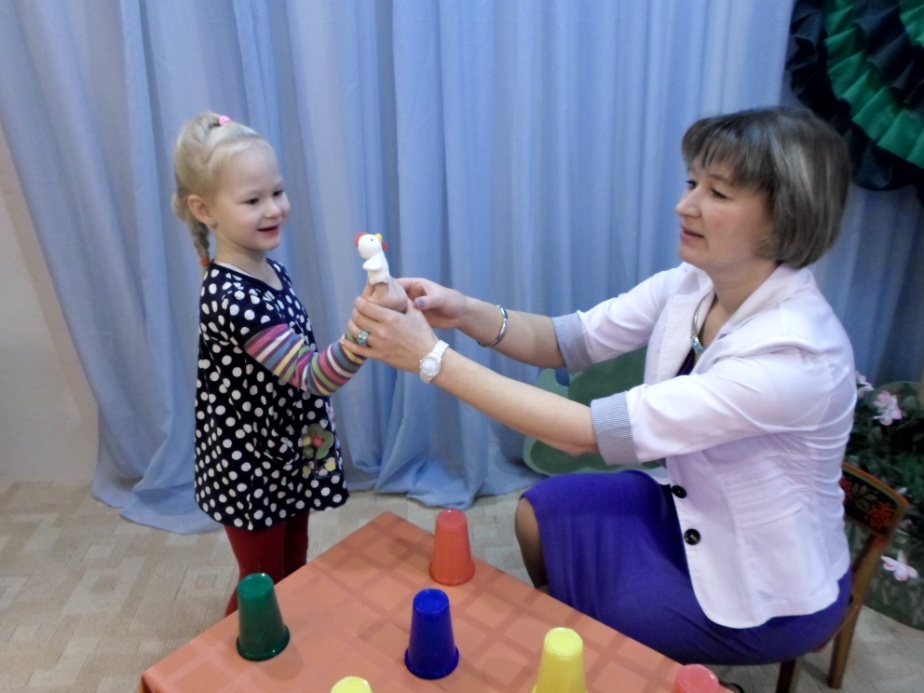 Мастер-класс «Цирковое представление»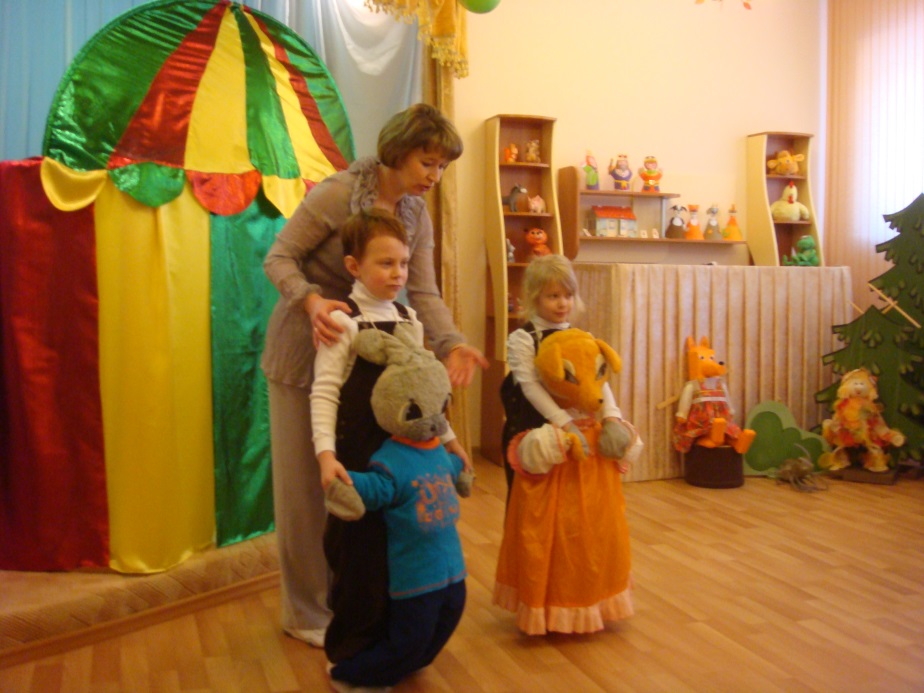 Экскурсия «Знакомая незнакомка – ложечка»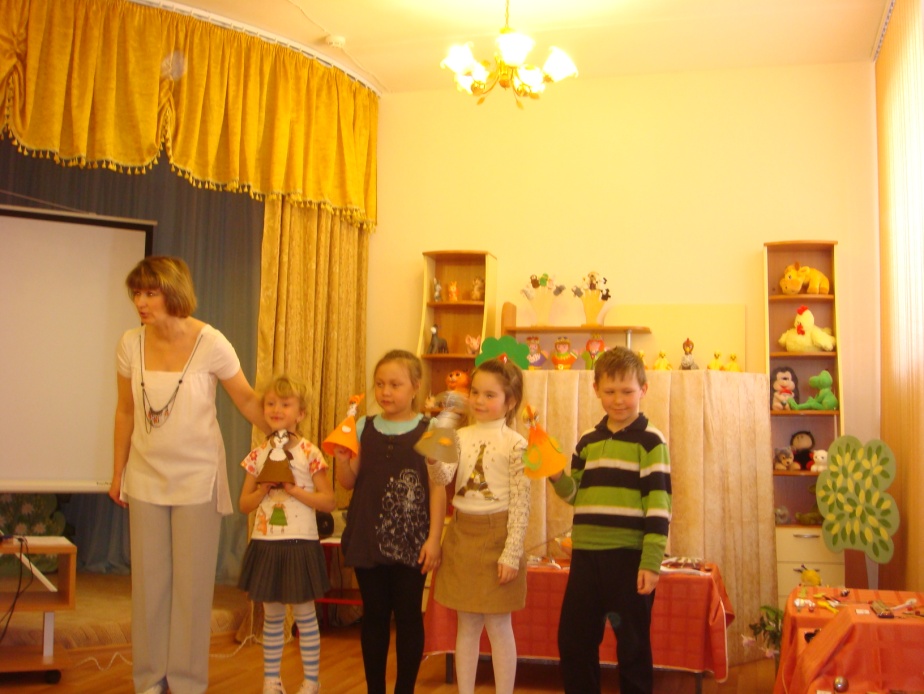 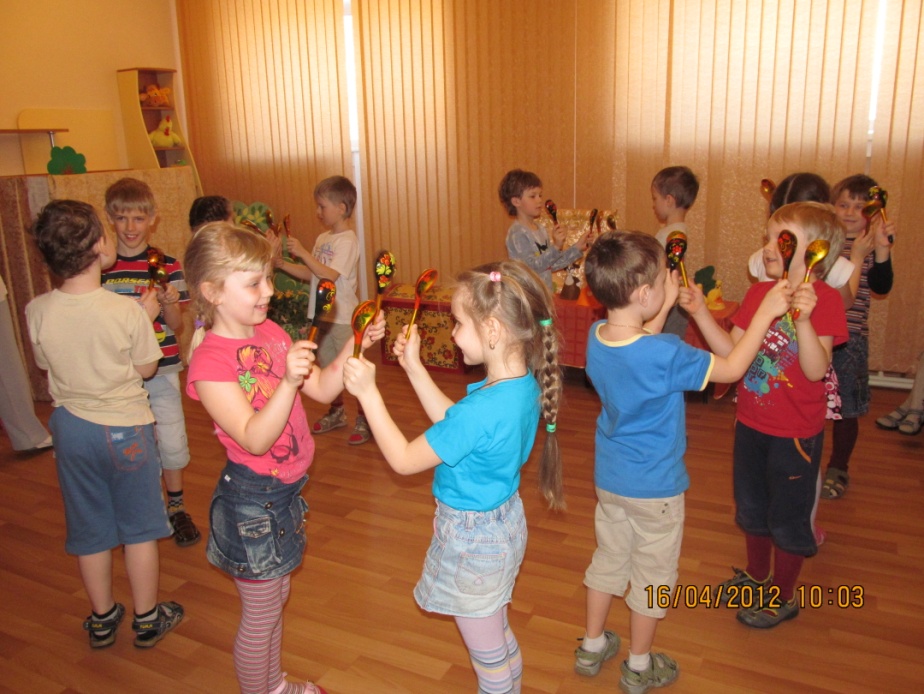 Экскурсия «Маленькие да удаленькие»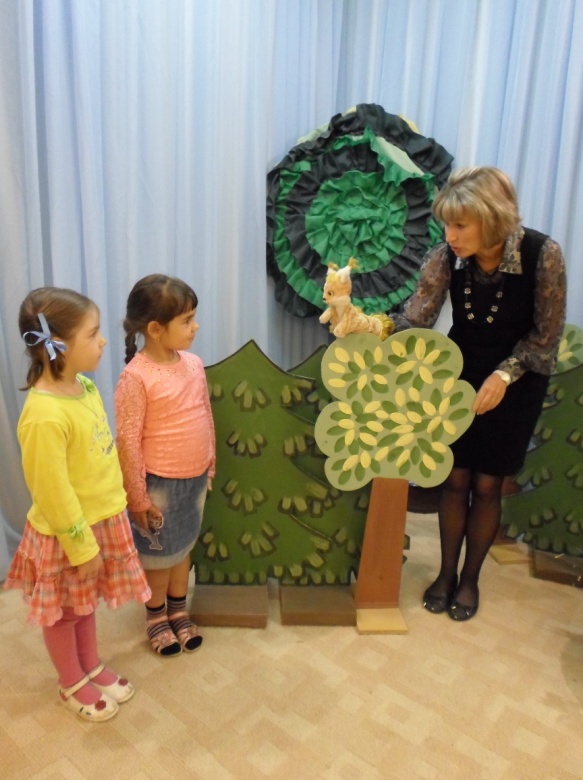 Экскурсия «Осень в музее»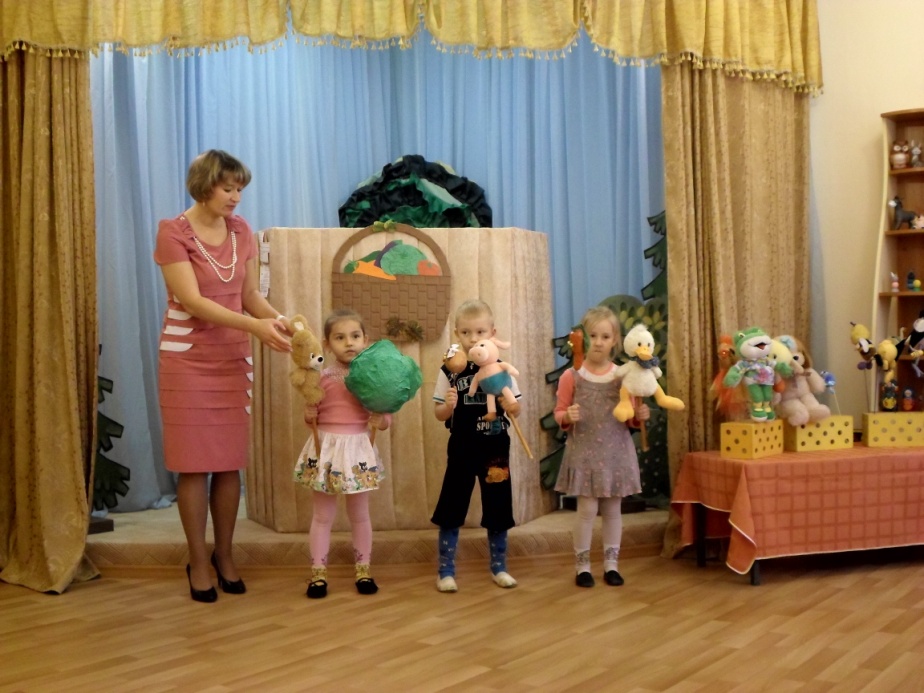 Викторина «У Лукоморья»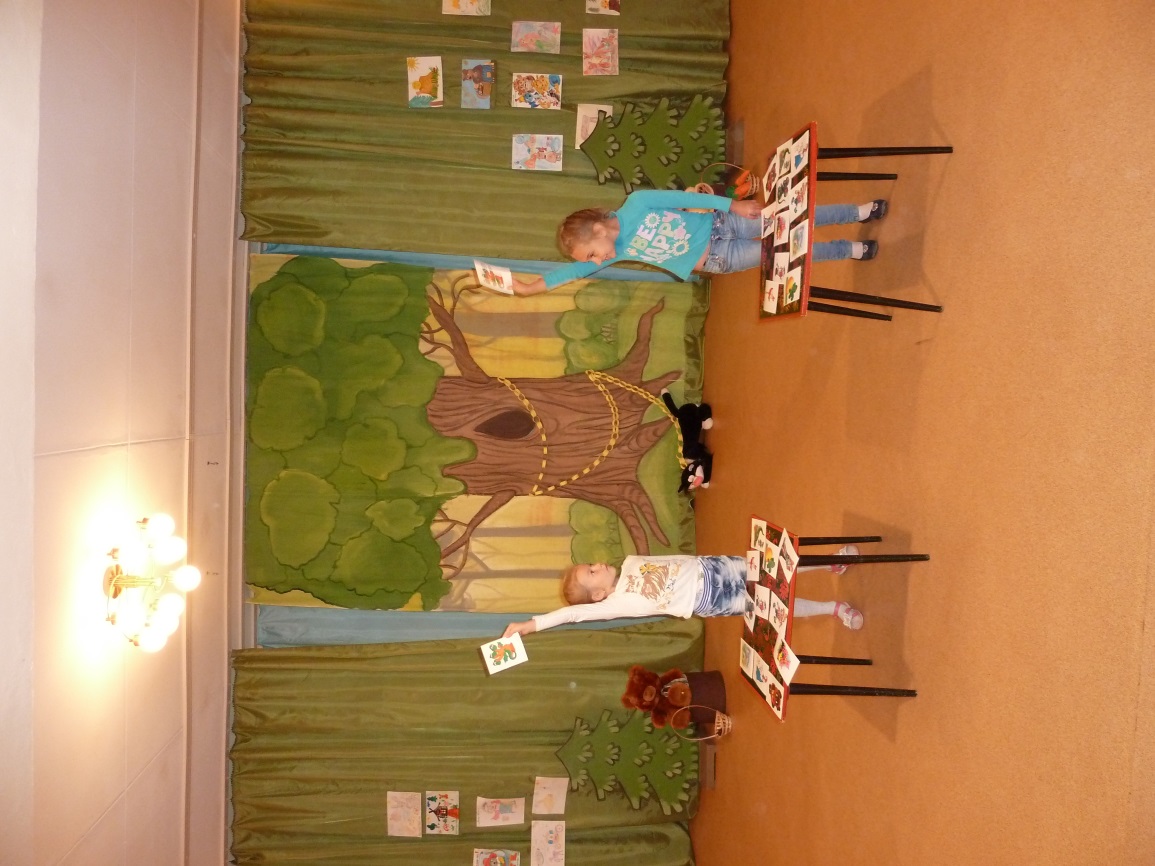 Экскурсия «Петрушка или Петр Петрович Уксусов»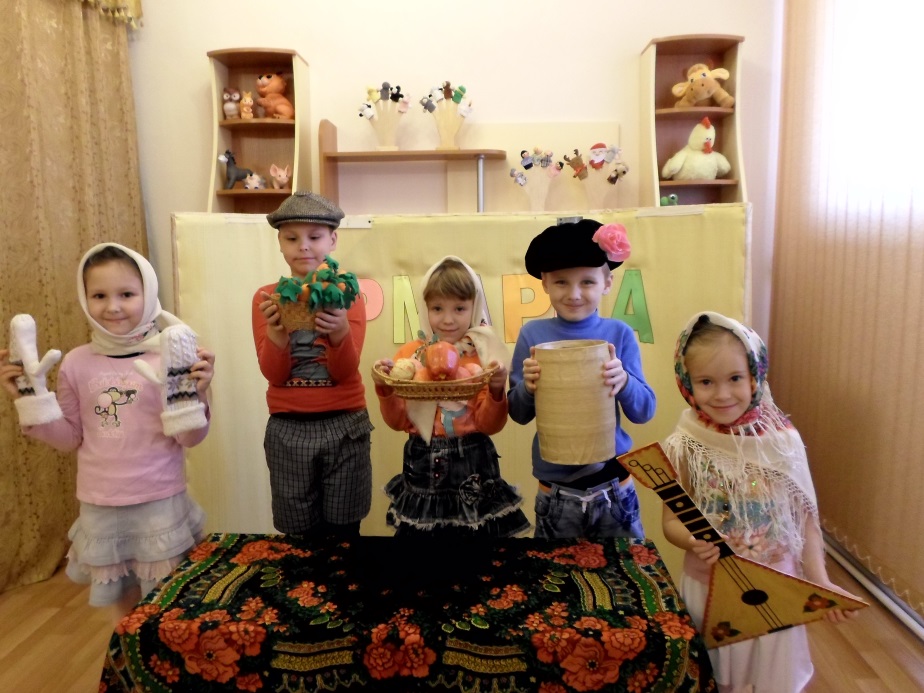 Участники спектакля «Лесной хор»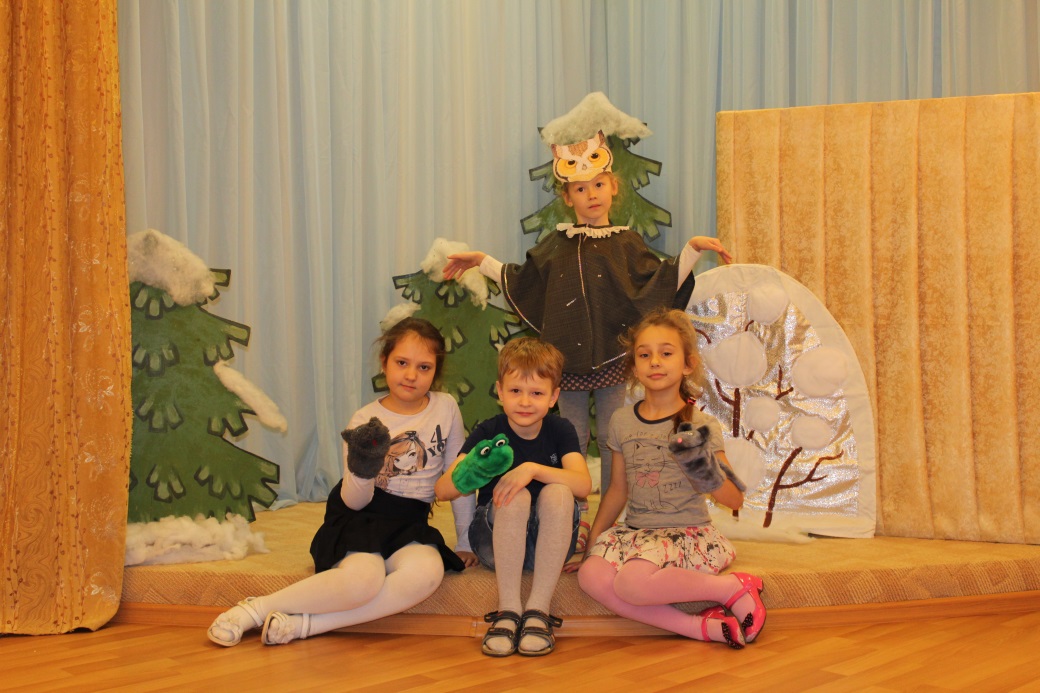 Сцена спектакля «Муха – надоеда»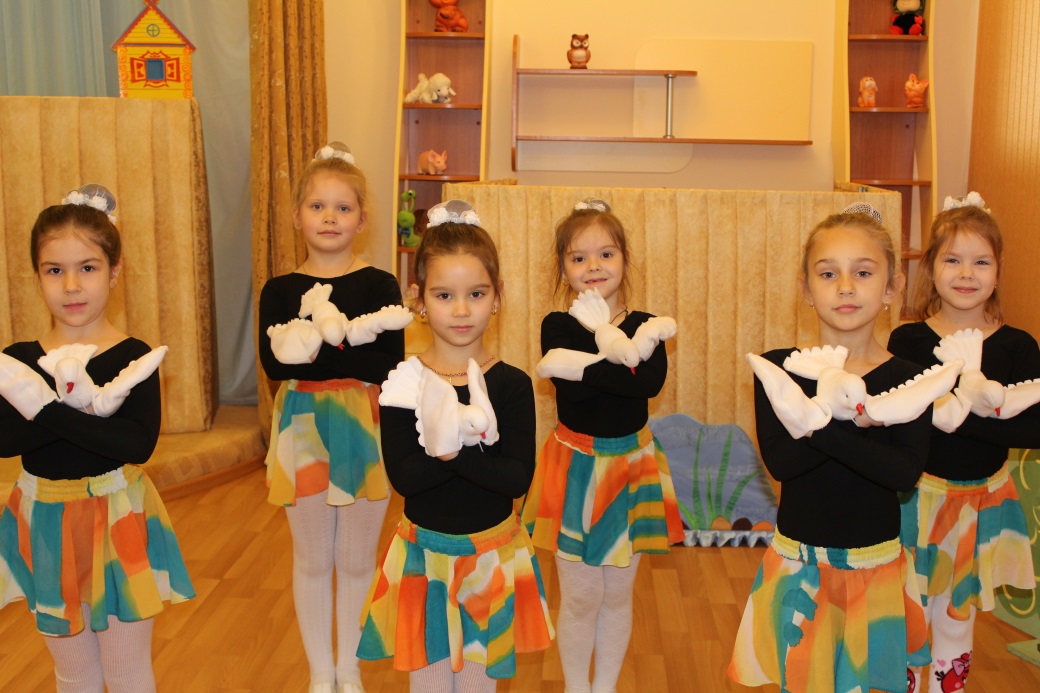 Участники спектакля «Потерянный сапожок»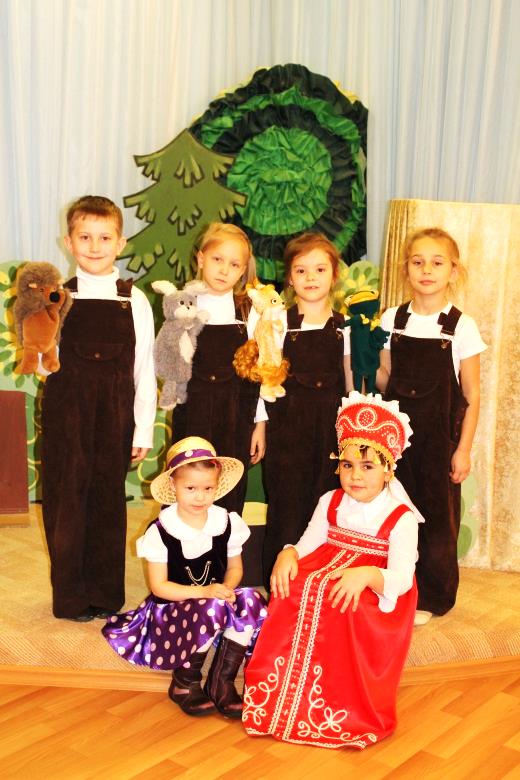 Сцена спектакля «Теремок»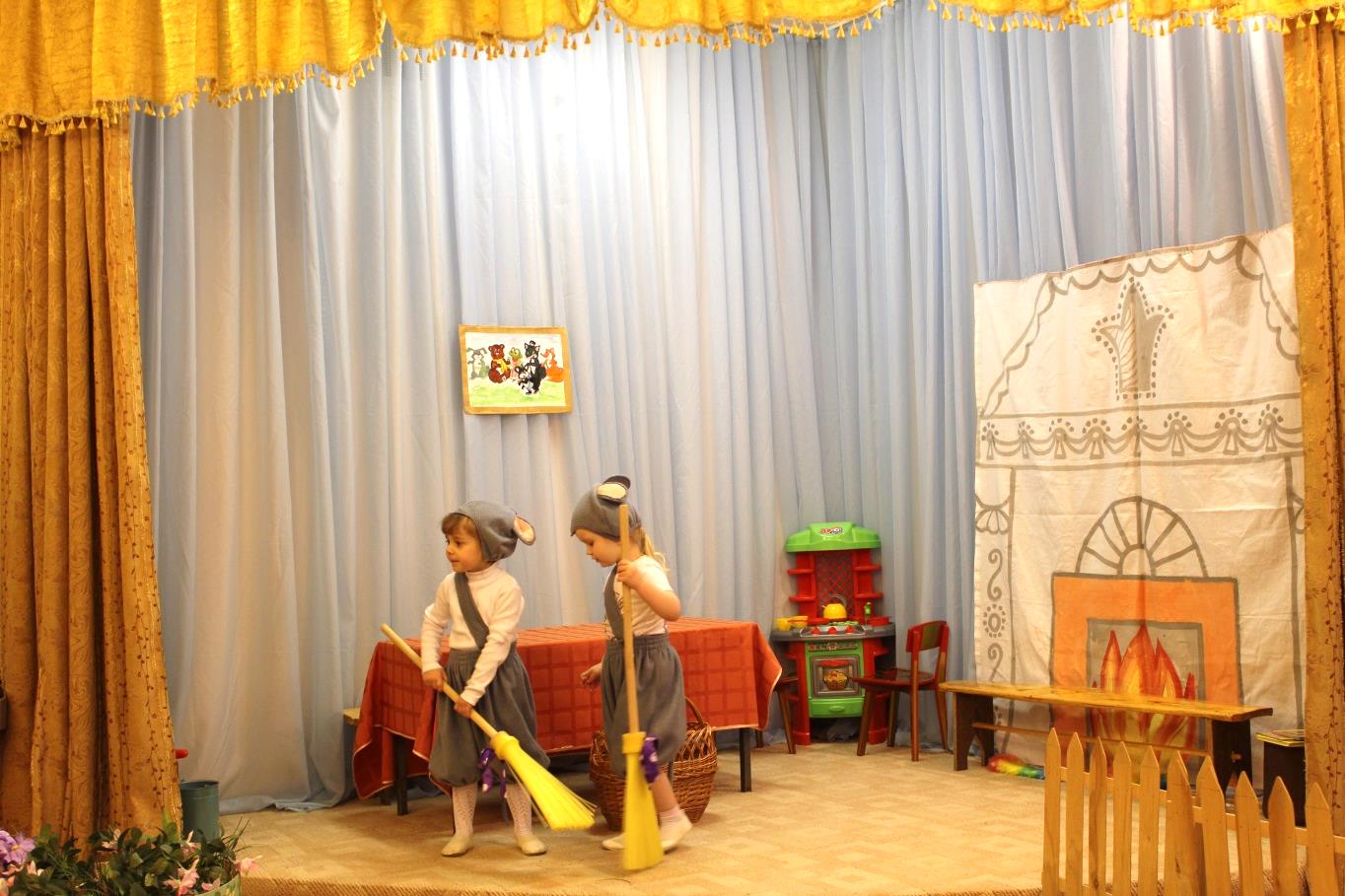 Фрагмент театрального занятия в подготовительной группе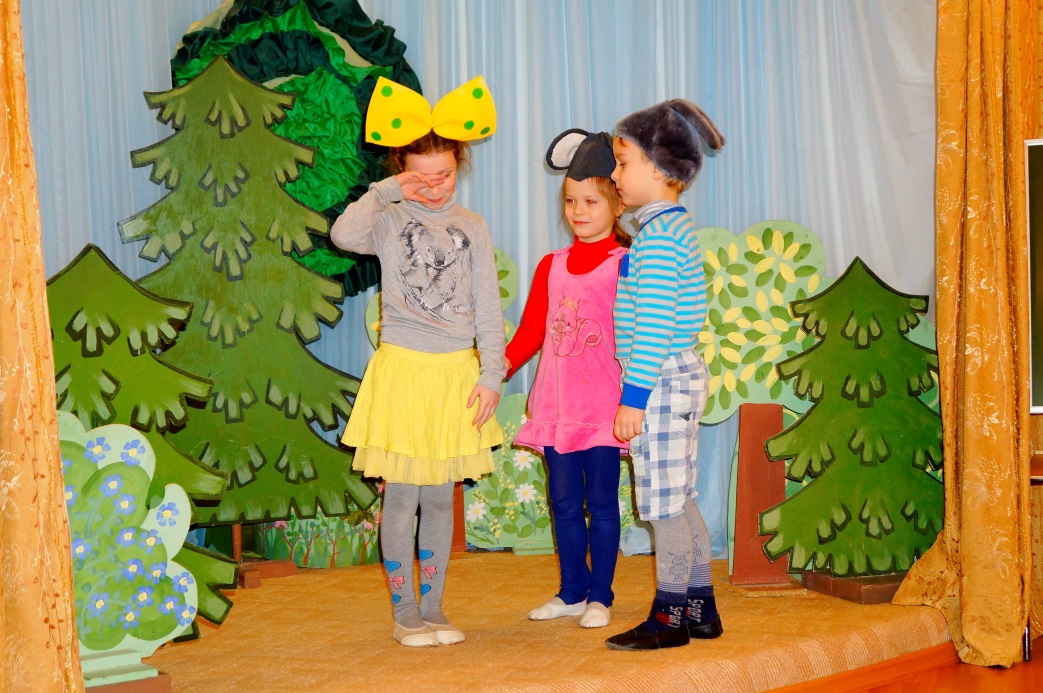 Фрагмент театрального занятия в средней группе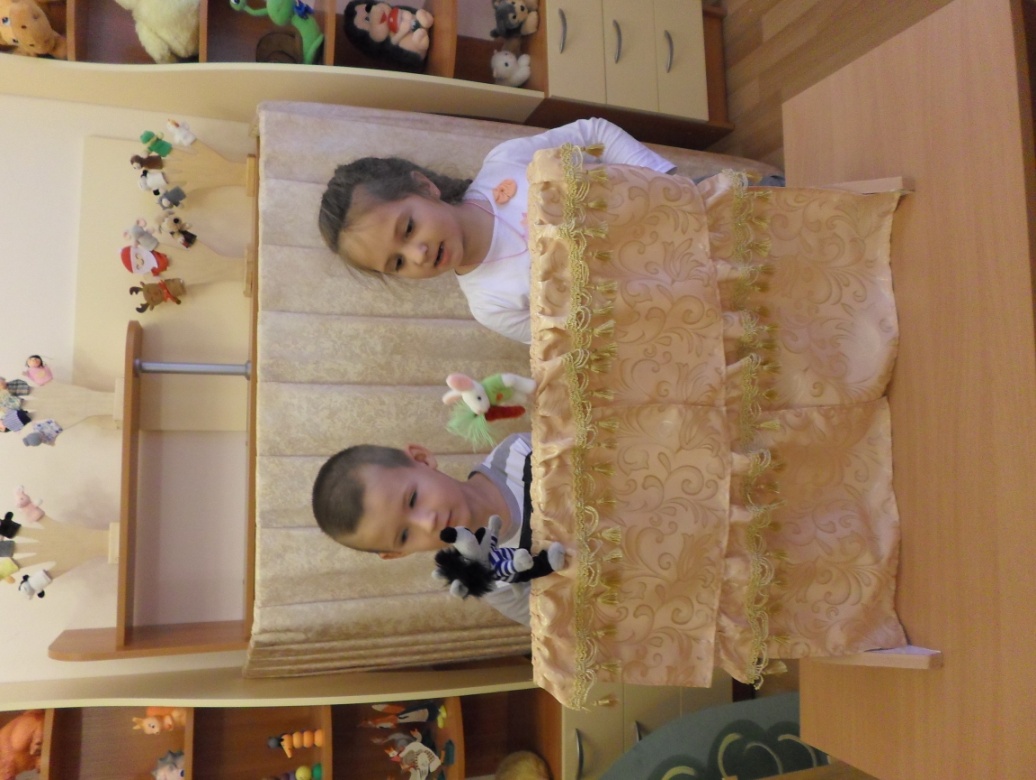 Кукольный спектакль «Мышонок-хвастунишка или осторожно – огонь!»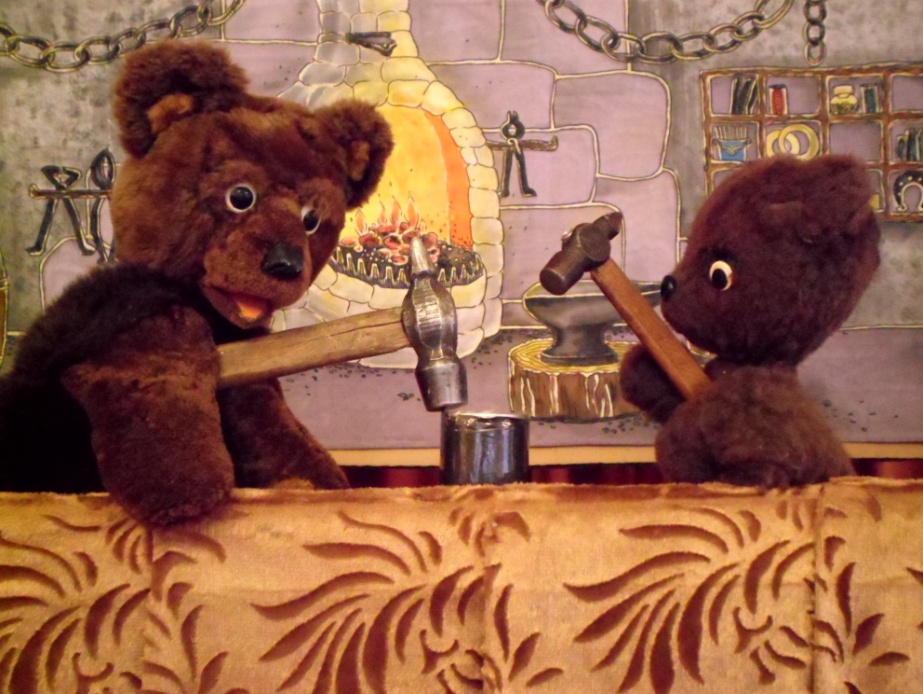 Кукольный спектакль«Жили у бабуси»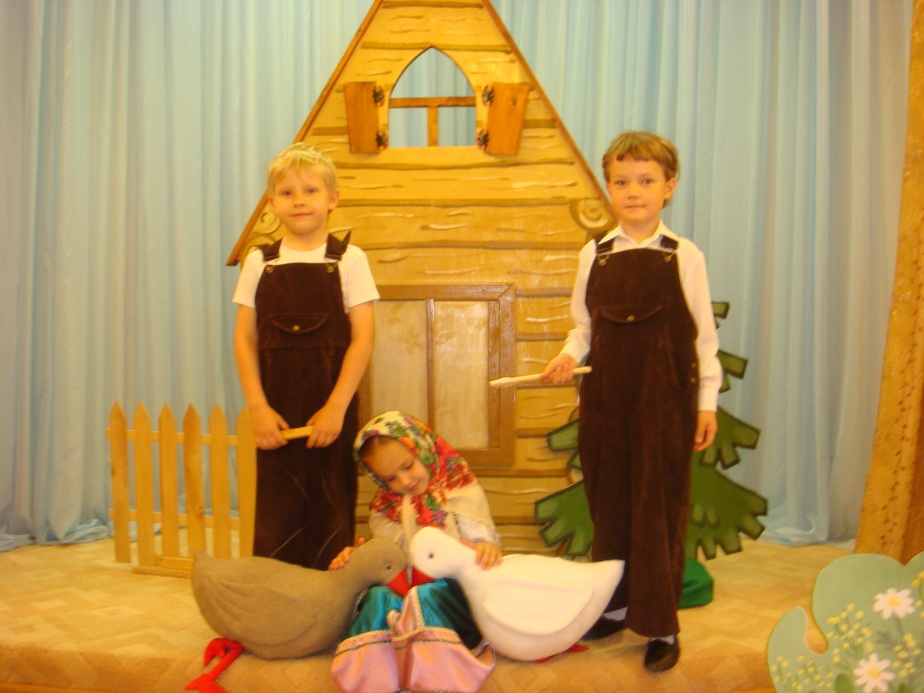 Оформление к музыкально-театрализованному представлению «Новая кукла» (по «Детскому альбому» П.И.Чайковского)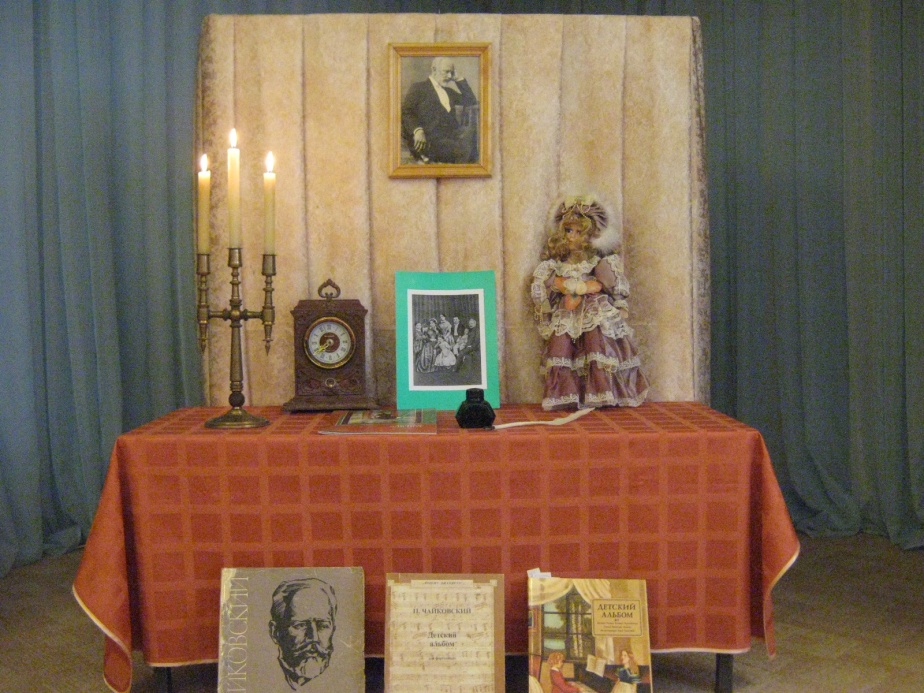 Куклы на гапите 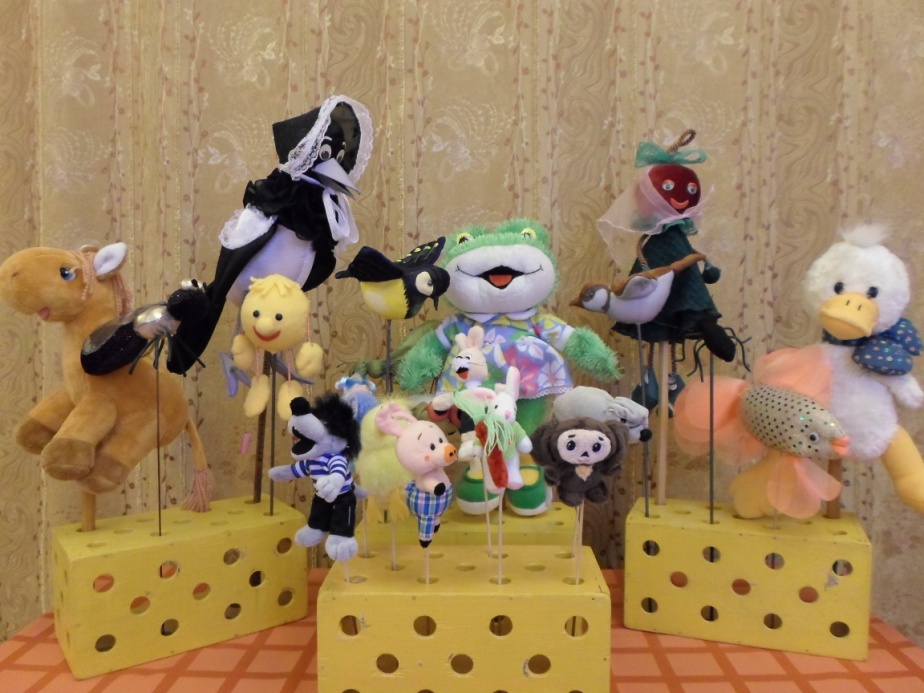 Выставка «Финифть»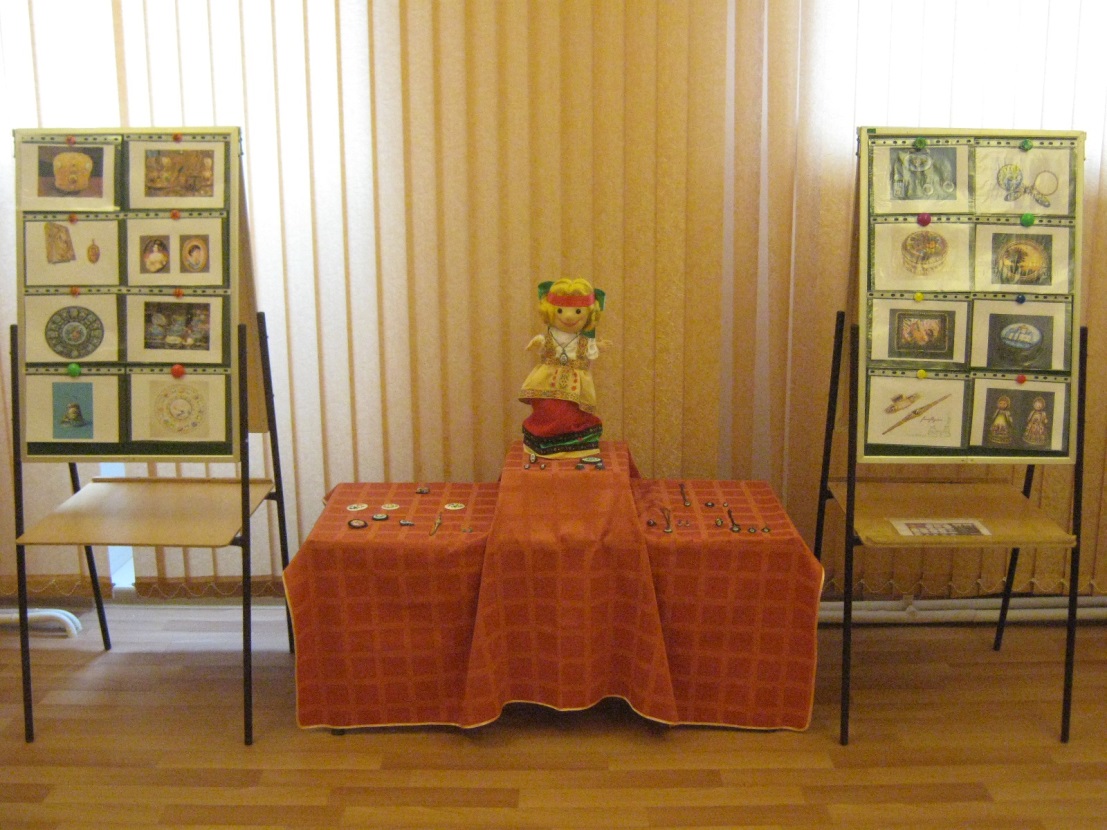 Выставка «Статуэтки»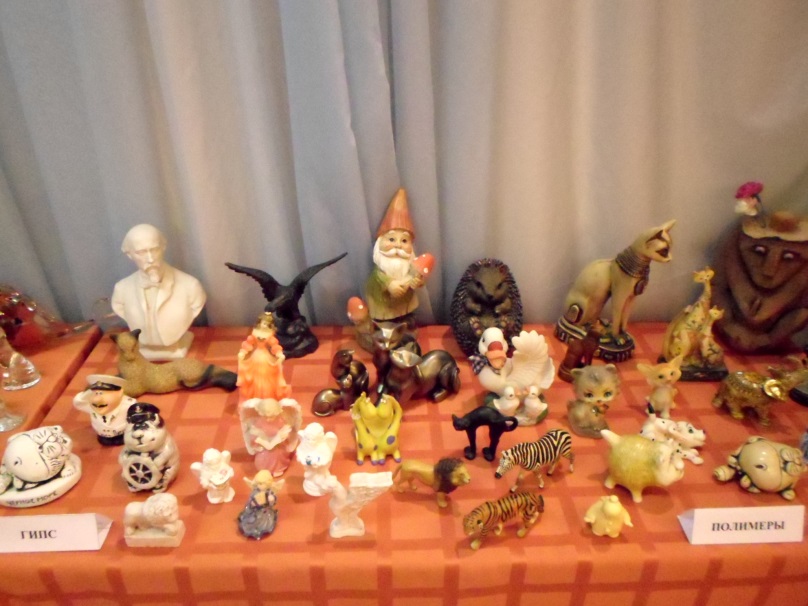 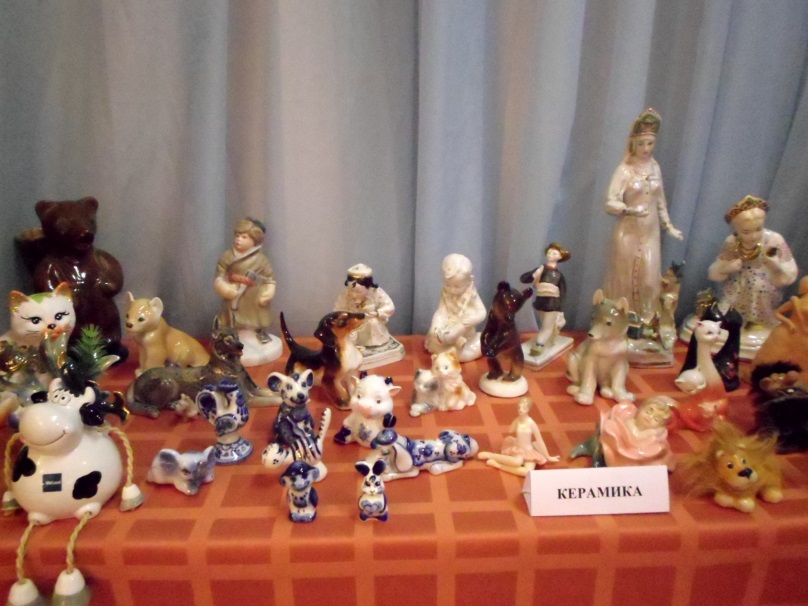 Выставка «Ложки»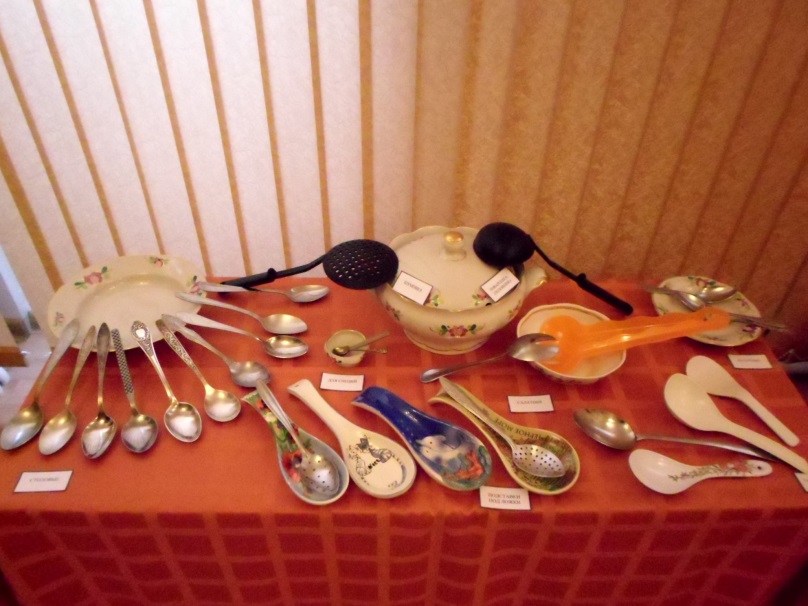 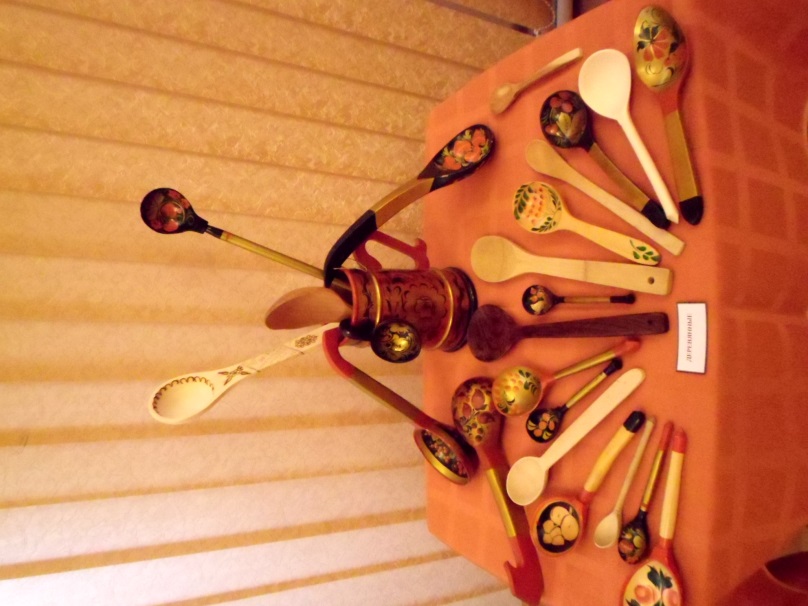 Выставка «Ручки»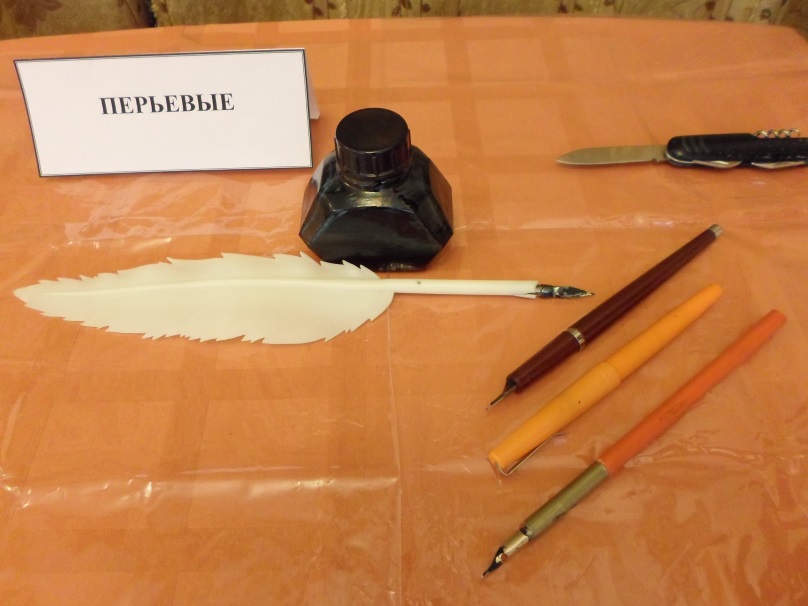 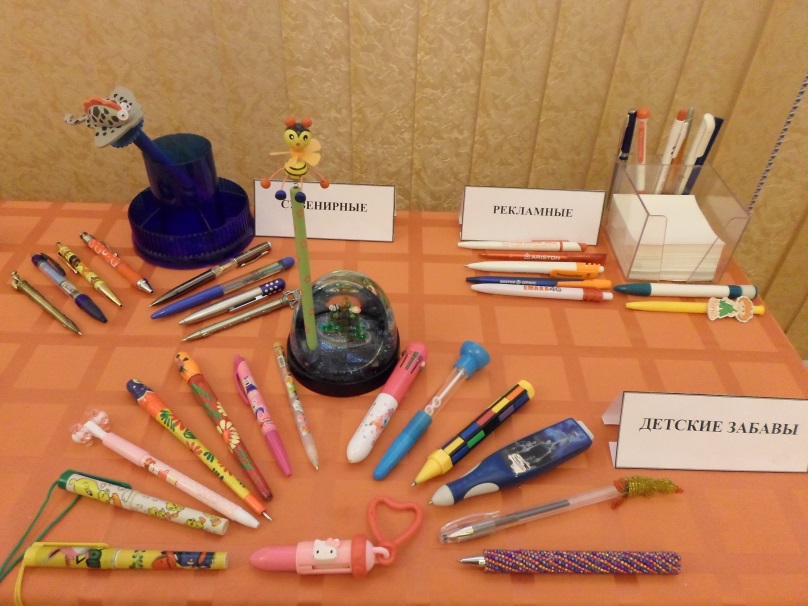 Музей охоты и природы Ярославского края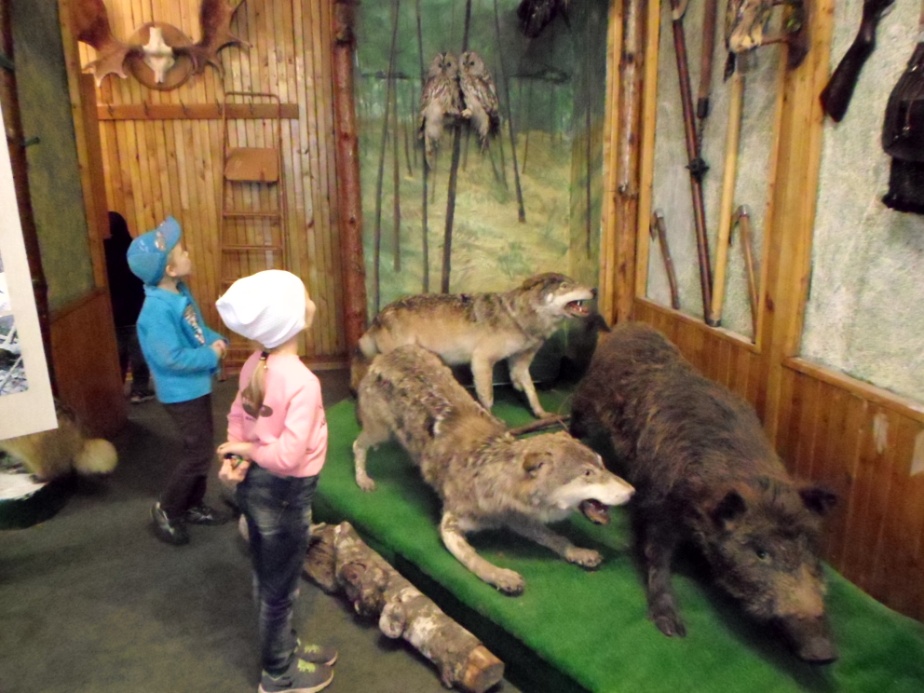 «История зуба»(развивающее занятие сотрудника Ярославского музея-заповедника)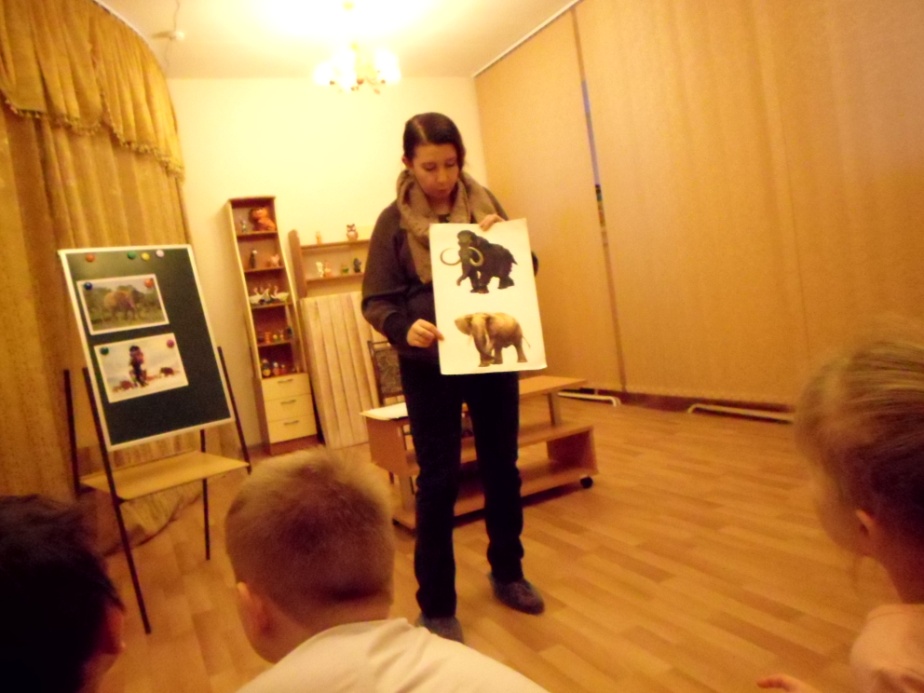 